日産ＣＵＰ争奪　第４８回神奈川県少年少女サッカー選手権中央大会進出チームキャプテンの抱負     　    　　学年　　　　　　　ブロックチーム名　　　　　　　　　　　　　　　　　　　　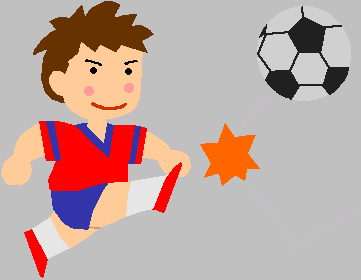         キャプテン氏名　　　　　　　　　　　　　　　　　　　　         電　　話　　　　　　　　　　　　　　　　　　　　　　　【キャプテンの抱負】　　　　　　改行を入れずに130文字前後で記入してください（1段15文字）→